Nama		: ………………………………………………/ HP ……………………………...NPM		: …………………………………..................../ Kelas ...........................................Program Studi	: S1 ManajemenAlamat		: ……………………………………………………………………………………		   ...............................................................................................................................Peminatan	:           MANAJEMEN SDM                                    MANAJEMEN PEMASARANTugas Akhir	:           SKRIPSI		            PUBLIKASI ILMIAHPembimbing ( Tentatif )	: 1 …………………………………………....( Tulis dengan pensil )	: 2 …………………………………………....Judul Penelitan (Tentatif)	:………………………………………………………………………………………………………………………………………………………………………………………………………………………………………………………………………………………………………………………………	                                  Garut, ………………………......						                                   Pemohon,                                (….................................................)Catatan:    Nilai Mata Kuliah Peminatan Minimal BSetelah dilengkapi formulir diserahkan ke Prodi S1 Manajemen 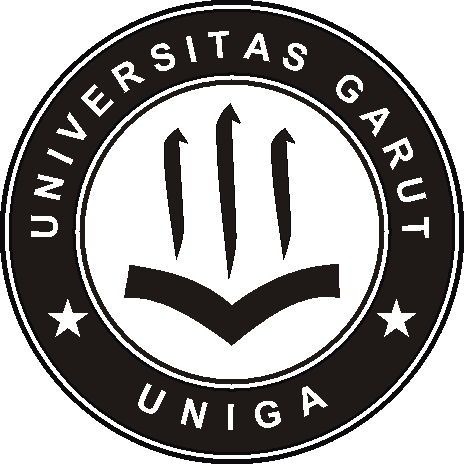 UNIVERSITAS GARUTJl.  Raya Samarang No. 52-A, Garut Jl. Cimanuk No. 285-A, GarutJl. Jati No. 42-B, GarutFORM ADMINISTRASI AKADEMIK (FAA)No. Dok:FAA-UNIGA-077UNIVERSITAS GARUTJl.  Raya Samarang No. 52-A, Garut Jl. Cimanuk No. 285-A, GarutJl. Jati No. 42-B, GarutFORM ADMINISTRASI AKADEMIK (FAA)Tgl. Terbit:30/09/2013UNIVERSITAS GARUTJl.  Raya Samarang No. 52-A, Garut Jl. Cimanuk No. 285-A, GarutJl. Jati No. 42-B, GarutFORM ADMINISTRASI AKADEMIK (FAA)No. Revisi:1UNIVERSITAS GARUTJl.  Raya Samarang No. 52-A, Garut Jl. Cimanuk No. 285-A, GarutJl. Jati No. 42-B, GarutFORM ADMINISTRASI AKADEMIK (FAA)Jumlah hal:1PENGAJUAN PEMBIMBING UP/SKRIPSIPENGAJUAN PEMBIMBING UP/SKRIPSIPENGAJUAN PEMBIMBING UP/SKRIPSIPENGAJUAN PEMBIMBING UP/SKRIPSIPENGAJUAN PEMBIMBING UP/SKRIPSIPENGAJUAN PEMBIMBING UP/SKRIPSIDISPOSISIDISPOSISIDISPOSISIBagian Administrasi Akademik ( BAA )Nomor :BAKProgram StudiBagian Administrasi Akademik ( BAA )Nomor :Lunas Biaya BimbinganNo. Bukti:( Cap Ttd )FormulirTranskrip NilaiSlip Pembayaran ( Cap Ttd )Total SKS       :Indek Prestasi:Nilai MKK     :( Cap Ttd )Lunas Biaya BimbinganNo. Bukti:( Cap Ttd )FormulirTranskrip NilaiSlip Pembayaran ( Cap Ttd )